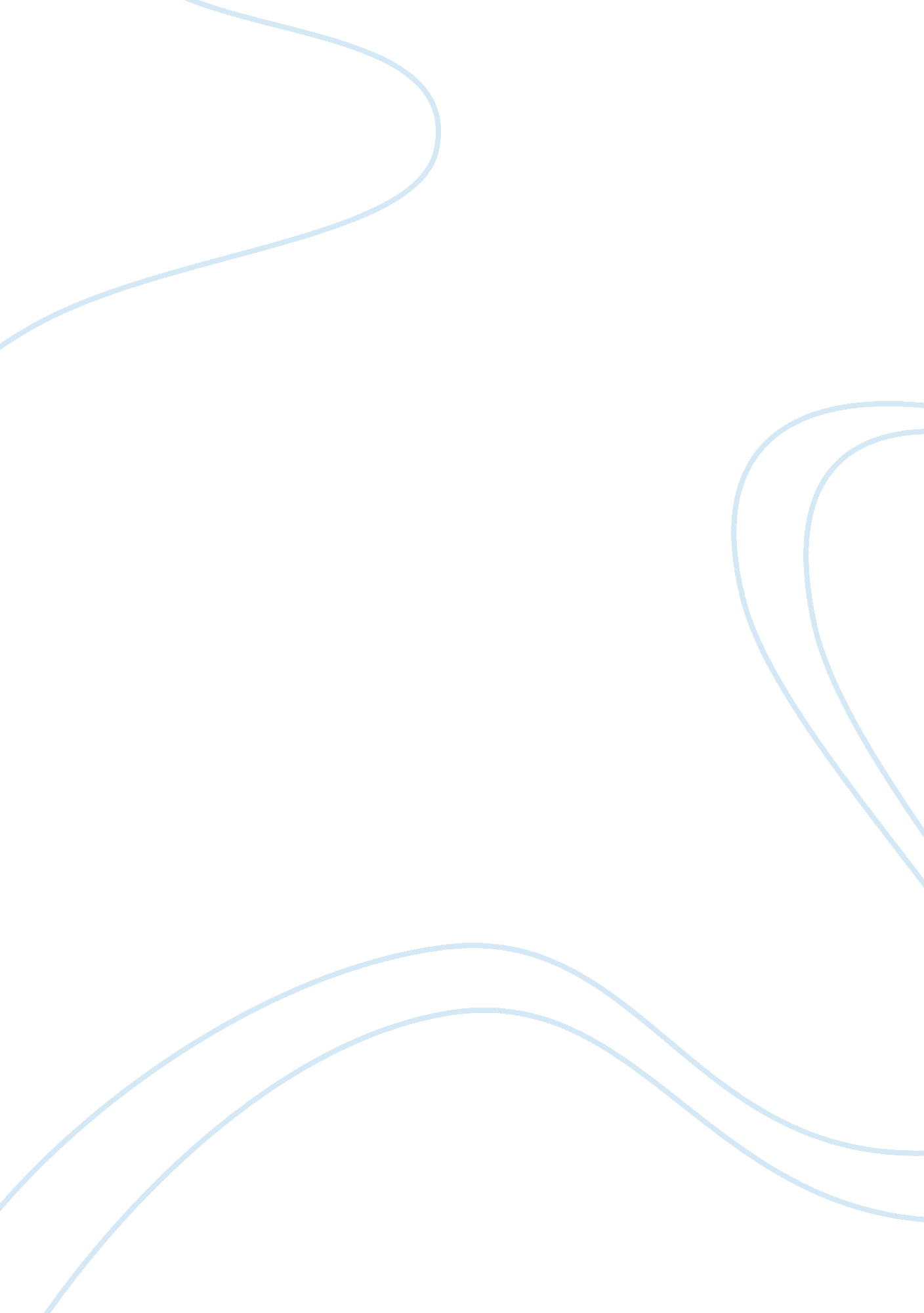 The consequences of climate change environmental sciences essayEnvironment, Ecology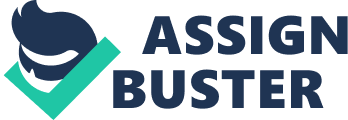 The job of clime alteration affects the full universe and this is one of the major planetary jobs. The impacts of clime alteration are diverse and could be damaging to one million millions of people across the universe, peculiarly those in developing states, who are the most vulnerable. Many of the effects of clime alteration will hold negative economic effects. The figure of terrible conditions events, for illustration, is likely to increase and escalate as a consequence of clime alteration, which could ensue in one million millions of dollars in economic harm yearly. Climate alteration refers to an addition in mean planetary temperatures. Natural events and human activities are believed to be lending to an addition in mean planetary temperatures. This is caused chiefly by the addition of `` nursery '' gases such as Carbon Dioxide ( CO2 ) . The rise of planetary temperatures have been accompanied by alterations in conditions and clime. We can see many negative effects of clime alteration such as oceans warming and going more acidic, ice caps runing and sea degrees lifting. Recently, human activities have released big sums of C dioxide and other nursery gases into the ambiance. The nursery gases effects come from the combustion of fossil fuels to bring forth energy. Furthermore, deforestation, industrial procedures and some agricultural patterns besides emit gases into the ambiance which contributes a batch of negative effects to our nature. Harmonizing to the US bureau, the National Oceanic and Atmospheric Administration ( NOAA ) ( 2010 ) , there are seven indexs which show an addition in a heating universe which are troposphere temperature, humidness, temperature over oceans, sea surface temperature, sea degrees, ocean heat content and temperature over land. In contrary, there are three indexs that result in the decreasing of temperature which are sea ice, glaciers andsnowscreen. Climate alteration contributes a batch of negative effects because of the addition in planetary temperature which leads to the thaw of ice, effects onagribusinessand alterations in conditions forms. First of wholly, the effects of planetary heating and clime alteration can be black. In fact, world have already witnessed and keeps witnessing negative effects of planetary heating. Climate alteration occurs due to increase of planetary temperature. Global heating caused byair pollutionis increasing the sum of C gases, besides known as nursery gases in the Earth 's ambiance. The termA greenhouseA is used in concurrence with the phenomenon known as the nursery consequence. Energy from the Sun drives the Earth 's conditions and clime, and heats the Earth 's surface. In bend, the Earth radiates energy back into infinite. These gases are hence known as nursery gases. The nursery consequence is the rise in temperature on Earth as certain gases in the ambiance trap energy. Greenhouse gases act like a cover around Earth, pin downing energy in the ambiance and doing it to warm up. This phenomenon is called the nursery consequence and is natural and necessary to back up life on Earth. However, the physique up of nursery gases can alter Earth 's clime and consequence in unsafe effects to human wellness and public assistance and to ecosystems. Harmonizing to Anup Shah ( 2012 ) , six chief nursery gases are carbon dioxide ( CO2 ) , methane ( CH4 ) ( which is 20 times as potent a nursery gas as C dioxide ) and azotic oxide ( N2O ) , plus three fluorinated industrial gases: hydro fluorocarbons ( HFCs ) , per fluorocarbons ( PFCs ) and sulphur hexafluoride ( SF6 ) . Water vapor is besides considered a nursery gas. Greenhouse effects besides have positive effects because without them, heat would get away back into infinite and the Earth 's mean temperature would be a batch colder. However, if the nursery consequence becomes stronger, so Earth might no longer be suited for worlds, animate beings and workss to populate in. Human activity has caused an instability in the natural rhythm of the nursery consequence and related procedures. As a consequence, the ice caps start to run and increase the sea degree might finally submerge some little islands and gnaw the surface of the mainland. The addition in planetary temperatures leads to the thaw of the snow screen and glaciers in mountains and both poles. If the glaciers melt, the sea degrees will besides lift. Initially, the rise in sea degree would increase merely by an inch or two. But even a modest rise in sea degrees could do deluging jobs for the houses, workss and edifices that are situated in the low-lying countries. There has been much concern about the possibility that planetary heating will do the polar ice caps to run and deluge many coastal metropoliss. In short, if both polar ice caps melted, sea degree would so raise plenty to deluge many coastal countries and alter the universe 's coastlines. Furthermore, climate alteration gives a batch of negative effects on agribusiness. The high temperature of the Earth causes the fertile lands to go wastes and unsuitable for agricultural activities. Harmonizing to NOAA ( 2010 ) , climate alteration affects agribusiness on dirt procedures, harvests and grasslands and farm animal. First, effects on dirt procedure. The possible for dirts to back up agribusiness and distribution of land usage will be influenced by alterations in dirt H2O balance. It will increase in soil H2O shortages, for illustration dry soils become even drier. The increased demand for irrigation could better dirt workability in wetting agent parts and diminish poaching and eroding hazard. Second, effects on harvests. The effects of increased temperature and CO2 degrees on arable harvests are more susceptible to altering conditions and field veggies will be peculiarly affected by temperature alterations and H2O shortages will straight impact fruit and vegetable production. Last, there are effects on the grasslands and unrecorded stock. Poultry and unrecorded stock could be exposed to higher incidences of heat emphasis therefore act uponing productiveness. It will increase in disease transmittal by faster growing rates of pathogens in theenvironment. Therefore, we have to unify in happening positive solutions for these immediate jobs. On the other manus, extreme conditions forms may go more common. The rise of mean temperature produce a variable clime alteration. There are many critical effects of utmost conditions forms such as windstorms, heat moving ridges or drouths, storms with utmost rain or snow and dust storms. Harmonizing to George E. Mash ( 2000 ) , utmost conditions caused by C dioxide ( CO2 ) from autos, industries and power workss, trap heat near the Earth 's surface. More heat means more energy. Adding so much energy to the ambiance creates the potency for more extremes. Washington occupants experienced conditions extremes in the autumn of 2006. First, record rains churned up rivers and caused landslides and inundations around Western Washington. Then, as the H2O began to unclutter, a record cold with ice and snowfall paralytic parts of the west side of the province. That was closely followed by record gale force air currents, 14 deceases, extended belongings harm, and yearss of power outages for 1 million places and concerns in Washington. Climatologists say utmost conditions events will go more common as our clime heats up. In add-on, drouths can impact us on less summer H2O for farms, metropoliss and woods. Worlds, animate beings and workss can non populate with limited H2O supplies. In that instance, we will hunger for H2O if the drouths maintain go oning. Besides, irrigation will be less due to earlier high river flows and diminishing dirt wet. Furthermore, less H2O for metropolis municipal H2O beginnings will impact industries, concerns and householders. With a 3. 6 grade heating, drouths will happen more often. To forestall from non holding adequate H2O supplies, we must take safeguard stairss to forestall it from happens. Conservation patterns can assist cut down demand for H2O. Municipalities and irrigation territories need to seek new storage countries to flush out the flow and demand for H2O. If inundations become more utmost and frequently occur, warmer temperatures result in more winter precipitation falling as rain instead than snow throughout much of the Pacific Northwest. This alteration will ensue in higher winter watercourse flows with more inundations, less winter snow accretion and earlier spring snowmelt. In contrast to more rain when we do n't necessitate it, there will be less H2O when we do necessitate it. Significant decreases in summer watercourse flow will adversely impact husbandmans who rely on irrigation, occupant and summertime hydropower production. These alterations are likely to increase bing struggles among viing H2O users, made worse by a regional population addition. In decision, we must united and collaborate with each other in order to salvage our female parent nature from the addition in planetary temperature and changing of conditions forms that are progressively widespread. We must take safeguards in order to protect our Earth from utmost clime alteration. There are assorted effects due to climate alteration such as the snow runing in the Arctic is increasing, lifting sea degrees, shriveling land size, natural catastrophes such as inundations, drouths and forest fires and increasing wellness job and affects on cosmopolitan life affect the end product of agricultural merchandises. Therefore, we must take safeguards in order to forestall clime alteration. Among the steps that should be implemented to turn to clime alteration is holding an consciousness run on environmental attention. In add-on, the usage of eco-friendly energy beginnings should be given precedence. Educationabout the environment should be emphasized in school and environmental instruction is besides of import to the older coevals is implemented as a few of them are merely concerned with wealth and net income entirely. Furthermore, information about the effects caused by clime alteration and the impact of environmentalpollutionshould be widely disseminated in assorted ways. The governments should make research diligently on how to cut down planetary heating. Reforestation and recycling plans besides must be done instantly. We must cut down C monoxide emanations by cut downing the usage of private vehicles. By taking a assortment of safeguards, our Earth will be safe from the menace of clime alteration. 